未来へつなぐノートとは、ご自身に何かあった時に備えて、あなたと大切な人が様々な判断や手続きをスムーズに進めるために必要な情報を記しておくためのものです。ノートに書くことで、あなた自身も情報や気持ちの整理ができ、これからも続く人生を有意義に過ごすことができます。ノートへの記載を通じて、あなたに医療や介護が必要となった時でも、住み慣れた地域であなたらしい暮らしを最後まで続けられる手助けとなれば幸いです。●書きやすいページから書いてみましょう。　※無理に全ての項目を埋める必要はありません。●考えが変わったら何度でも書き直してみましょう。●ノートへの記載を通して、大切な人と話してみましょう。●ノートの保管場所を大切な人へも伝えておきましょう。●ノートには遺言書のような法的効力はありません。　また、医療や介護の方針を決定するものでもありません。●ノートには個人情報が含まれていますので、保管場所に注意しましょう。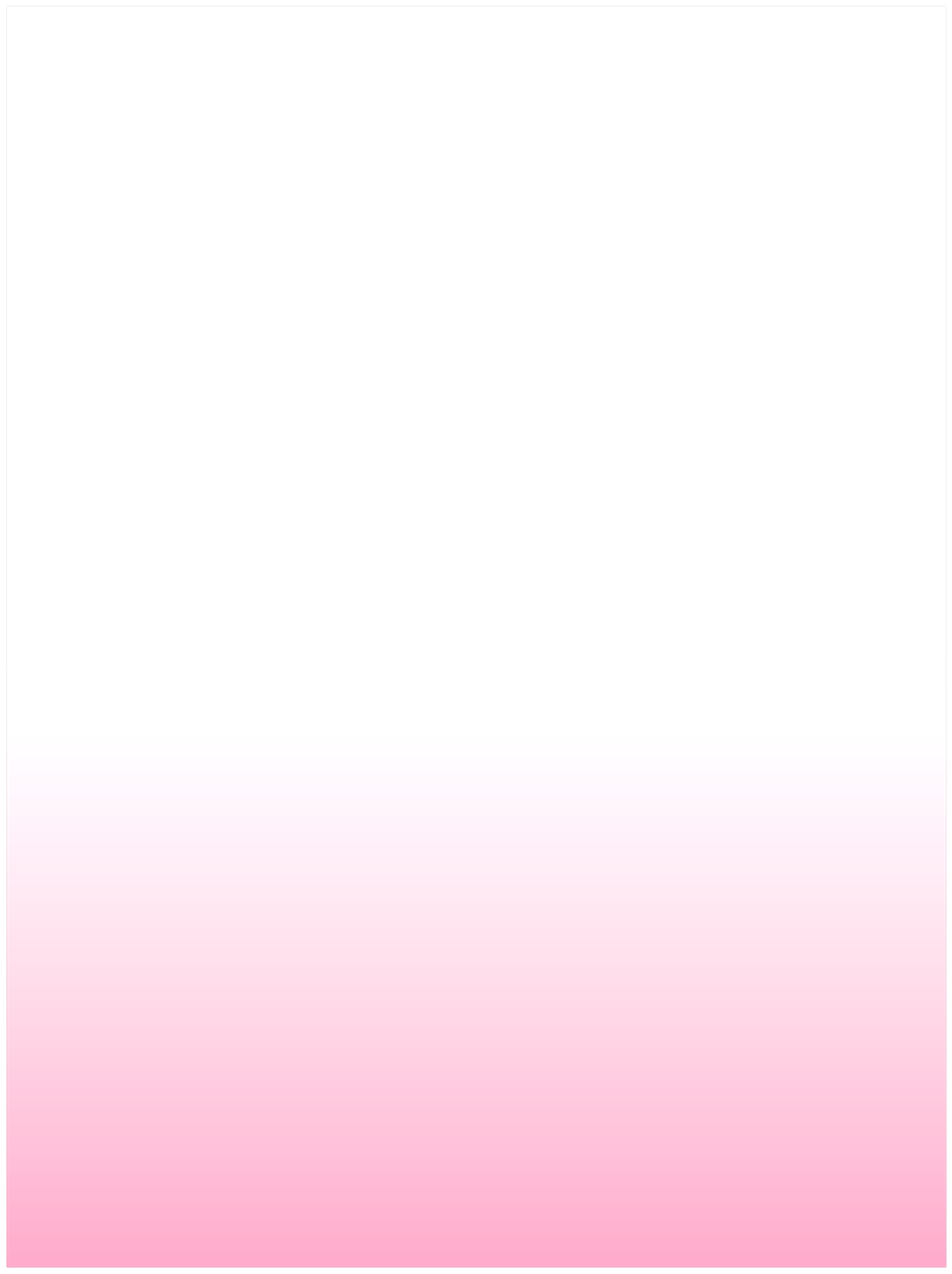 【医療機関】【介護サービス】【常備薬】【公的情報】【公共料金等】【終末医療について】【介護について】【自分で医療や介護について判断できなくなった時】【不動産】【預貯金】【有価証券】【個人年金等】【生命保険等】【借入金・ローン】【自分で財産の管理ができなくなった時】【家族・親族】　　　　　　　※緊急連絡先には☑を記入しておきましょう【ペット】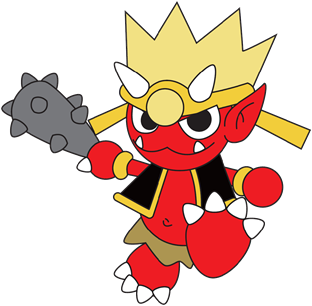 名　　前（ふりがな）生年月日年　　　　月　　　　日住　　所住　　所〒　　　－〒　　　－本　　籍本　　籍〒　　　－〒　　　－電話番号電話番号【自宅】【自宅】【携帯】【携帯】メールアドレスメールアドレス【パソコン】【パソコン】【携帯】【携帯】遺言書遺言書作成している作成していない作成している場合は保管場所等を記入しておきましょう作成している場合は保管場所等を記入しておきましょう保管場所：保管場所：作成年月日：　　　　　　　　年　　　　　　　月　　　　　　日作成年月日：　　　　　　　　年　　　　　　　月　　　　　　日備　　考備　　考医療機関名・診療科病名・症状医師名ケアマネジャー氏名ケアマネジャー氏名事業所名事業所名連絡先介護サービス事業所名種　類種　類頻　度連絡先薬　名内服頻度薬　名内服頻度項　目有　無保管場所健康保険証（健康保険被保険者証）種類（例：国民健康保険）年金手帳・基礎年金番号通知書有　　無介護保険被保険者証有　　無障害者手帳有　　無マイナンバーカード有　　無運転免許証有　　無パスポート有　　無印鑑登録証有　　無項　目取引先引落口座金融機関電気料金ガス料金水道料金固定電話料金携帯電話料金ＮＨＫ受信料クレジットカードクレジットカードクレジットカード備　　考上記の他にあれば記入しましょう告知について	告知について	病名：　希望する　希望しない病名：　希望する　希望しない余命：　希望する　希望しない余命：　希望する　希望しない延命治療について延命治療について希望する希望しない終末期を過ごす場所について終末期を過ごす場所について自宅で過ごしたい病院で過ごしたいホスピスで過ごしたいその他（　　　　　　　　　　　　　　）介護が必要となった時に過ごす場所について介護が必要となった時に過ごす場所について自宅で過ごしたい施設で過ごしたい病院で過ごしたいその他（　　　　　　　　　　　　　　）介護をお願いしたい人介護をお願いしたい人家族・親族介護専門職（ヘルパー等）その他（　　　　　　　　　　　　　　）いないお願いしたい人がいる場合は記入しておきましょうお願いしたい人がいる場合は記入しておきましょう名前：　　　　　　　　　　　　住所：名前：　　　　　　　　　　　　住所：続柄：　　　　　　　　　　　　連絡先：続柄：　　　　　　　　　　　　連絡先：判断をお願いしたい人判断をお願いしたい人いるいないお願いしたい人がいる場合は記入しておきましょうお願いしたい人がいる場合は記入しておきましょう名前：　　　　　　　　　　　　住所：名前：　　　　　　　　　　　　住所：続柄：　　　　　　　　　　　　連絡先：続柄：　　　　　　　　　　　　連絡先：種　類所在地名義人持ち分どう処理したいか金融機関名支店名通帳等保管場所銀行印保管場所名称・銘柄保管場所契約会社名・種類名称備　考保険会社種類・内容受取人借入先借入額返済方法備　考備　　考上記の他にあれば記入しましょう管理をお願いしたい人管理をお願いしたい人いるいないお願いしたい人がいる場合は記入しておきましょうお願いしたい人がいる場合は記入しておきましょう名前：　　　　　　　　　　　　住所：名前：　　　　　　　　　　　　住所：続柄：　　　　　　　　　　　　連絡先：続柄：　　　　　　　　　　　　連絡先：葬儀の会場葬儀の会場希望あり希望なし希望がある場合は会場を記入しておきましょう希望がある場合は会場を記入しておきましょう会場：会場：葬儀の規模葬儀の規模一般的近親者のみその他（　　　　　　　　　　　　　　）希望なし喪主を任せたい人喪主を任せたい人いるいない任せたい人がいる場合は記入しておきましょう任せたい人がいる場合は記入しておきましょう名前：　　　　　　　　　　　　住所：名前：　　　　　　　　　　　　住所：続柄：　　　　　　　　　　　　連絡先：続柄：　　　　　　　　　　　　連絡先：香　　典香　　典お任せする辞退する遺　　影遺　　影お任せする用意してある用意してある場合は保管場所を記入しておきましょう用意してある場合は保管場所を記入しておきましょう保管場所：保管場所：葬儀の費用葬儀の費用用意していない用意してある用意してある場合は保管場所を記入しておきましょう用意してある場合は保管場所を記入しておきましょう保管場所：保管場所：互助会等に加入している場合は加入先を記入しておきましょう互助会等に加入している場合は加入先を記入しておきましょう加入先：加入先：埋蔵等の方法埋蔵等の方法希望あり希望なし希望がある場合は場所や方法等を記入しておきましょう希望がある場合は場所や方法等を記入しておきましょう場所・方法等：場所・方法等：契約有無：　契約済　未契約契約有無：　契約済　未契約続　柄名　前連絡先父母配偶者名　前種　類年　齢性　別備　考（　　　　　　　　　　　　　　　　　　　　　　　）さんへ（　　　　　　　　　　　　　　　　　　　　　　　）さんへ（　　　　　　　　　　　　　　　　　　　　　　　）さんへ（　　　　　　　　　　　　　　　　　　　　　　　）さんへ